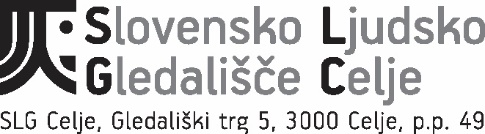 Sporočilo za javnostPremiera tragične farse OČECelje, 25. 9. 2018 – V SLG Celje bodo v petek, 28. septembra, ob 19.30 na Malem odru SLG Celje premierno uprizorili tragično farso avtorja Floriana Zellerja in režiserja Jerneja Kobala. Predstavo so ustvarili režiser Jernej Kobal, prevajalec Andraž Ravnik, dramaturginja Tatjana Doma, scenografinja Urša Vidic, kostumograf Alan Hranitelj, avtor glasbe Laren Polič Zdravič, lektor Jože Volk ter oblikovalci luči Urša Vidic, Jernej Kobal in Uroš Gorjanc. Igrajo Manca Ogorevc, Branko Završan, Andrej Murenc in Lučka Počkaj. Igra francoskega dramatika srednje generacije Floriana Zellerja (1979) Oče (2012) je izmuzljiva pripoved o dementnem očetu in njegovih najbližjih, ki se soočajo in spopadajo s to srhljivo boleznijo. André si na vso moč prizadeva, da bi v svojem zmedenem svetu našel smisel. Pripoved nenehno spodmika naša pričakovanja in mestoma deluje celo kot srhljivka, še posebej takrat, ko se v očetovem stanovanju pojavijo popolni tujci.Tako pravzaprav ni mogoče trditi, da se res nahajamo v Andréjevem stanovanju. Prav tako ne moremo biti povsem prepričani, ali ima oče eno ali dve hčeri. In če dve, zakaj njegova druga hči Elise nikoli ne pride na obisk? Ali Anne živi v Londonu ali v Parizu? Kdo so neznanci, ki vstopajo v njegov svet? Jih tako vidi le bolnik in kako jih vidimo mi?Igra se zelo pretkano poigrava tudi s časom, podobno kot čas bržkone dojemajo ljudje z Alzheimerjevo boleznijo. Po drugi strani pa je preprosta, na videz nezapletena, le da nas ves čas sili k pirandellovskemu vprašanju, kaj je resnica in kakšna ta naša stvarnost pravzaprav sploh je. Spretno izpisano besedilo, ki skozi problem Alzheimerjeve bolezni spregovori tudi o krutosti ljubezni med starši in otroki ter mejah potrpežljivosti, pa tudi o tem, kako se pravzaprav odnos med otrokom in staršem v starosti obrne: nekdanji otrok postane skrbnik svojim staršem. Več o predstavi najdete na http://www.slg-ce.si.